Załacznik 23.06.2020r.Przykładowe praceMorze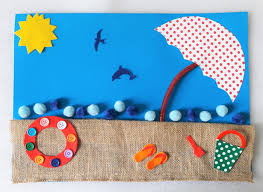 Góry 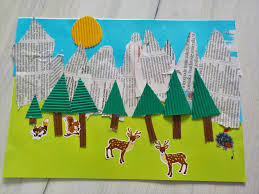 